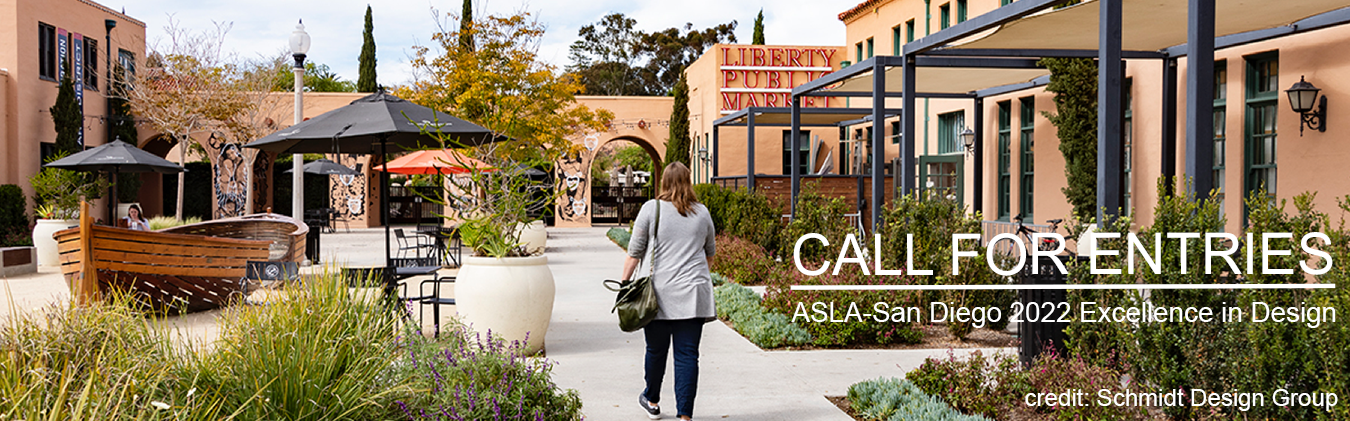 
About the Design AwardsThe ASLA San Diego Excellence in Design Awards are the ultimate recognition of design achievement for landscape architecture firms and projects in and outside of the San Diego region. These awards celebrate the innovation and creativity found among the practitioners of landscape architecture.ProgramThe San Diego Chapter, American Society of Landscape Architects is conducting the 2022 Design Awards Program to recognize professional excellence for outstanding works of landscape architecture and environmental planning.EligibilityProject entries will be accepted from any individual, firm, non-profit organization, public agency or academic institution if one of the project’s participants includes at least one of the following:San Diego Chapter, ASLA Member and Licensed Landscape Architect in the State of California (Projects at any location)ASLA Member and Licensed Landscape Architect in any state (San Diego County projects only)Non-Member Licensed Landscape Architect in the State of California (San Diego County projects only)Judging CriteriaSubmitted projects should advance, educate and promote theJury – To be determinedDesign Awards Categories –Jury has discretion to move entries to appropriate categoryprofession. The projects may be judged by any of the following criteria:Quality of the design or studyFunctional and artistic meritRelationship to contextEnvironmental responsibility through the promotion of sustainable practicesOpportunities for landscape architecture to have a significantCommunications Commercial Construction DetailingEnvironmentalHistoric/Landmark InstitutionalMulti-FamilyParks/Rec/TrailsPlanning/AnalysisPro BonoPublic/International Public/Municipal Single-FamilyUn-Built Worksimpact on the environment or environmental decision making.Overall relevance to landscape architecture, to the publicand to the environment. The project should clearly increase the public’s awareness of the role landscape architecture plays in sustainable design and development.Projects that portray the highest level of skill and proficiency inthe professionProjects that demonstrate new technologies, methodologies or
   approaches.Provides a social function and benefits to the local community.     President’s Award - Highest Award Given(1) One award decided by Juror majority vote.  Honor Award(1) One award to most outstanding submission in each category. Jurors have discretion to award more than one.  Merit AwardAny number of awards may be given in each category to recognize superior professional accomplishment.ENTRY FORMComplete the official Entry Form located on page 3 of this document – one for each entry. Return the completed Entry Form to ASLASD@sbcglobal.netENTRY PAYMENTMake Award Entry Fee payment at credit card link located at www.asla-sandiego.org (card fees will apply) or mail check (postmarked before entry date) with Entry Payment to ASLASD, 1050 Rosecrans St., Suite B, San Diego, CA 92106.Entry Form/Payment Deadline – Mon, Feb 28, 2022ASLA Members: $150Confirm ASLA Membership at www.asla.orgNon-ASLA Members: $230                Late Form/Payment Deadline – Mon, Mar 21, 2022ASLA Members: $300Confirm ASLA Membership at www.asla.orgNon-ASLA Members: $460SUBMITTAL REQUIREMENTSAfter the entry form is received (steps listed above) - an entry number, entry PowerPoint (PPT) template with submission guidelines and entry upload link will be sent to you to be used to upload submission.Use the official digital PowerPoint submission template, complete it, remove the first instruction page, name the file with your category and entry number (example: “Communications Entry # 5”) and submit it in both PowerPoint and PDF formats by uploading the documents to the link sent when you send form and pay for entry.ALL SUBMISSIONS MUST CONSIST OF CLEAR AND HIGH QUALITY GRAPHICS, PROFESSIONAL LEVEL PHOTOGRAPHY (150 DPI), AND CONCISE AND CLEAR NARRATIVE DESCRIPTIONS.PROJECT DRAWINGS AND PHOTOGRAPHIC IMAGESUse the official PowerPoint submission template that will be sent with an entry upload link after entry form andpayment are submitted.IMAGE DESCRIPTION KEYUsing the PowerPoint format provided create a list of the    images with a corresponding slide number and the title or  phrase description used at the bottom of each PowerPoint  slide. You may also include 1-2 sentences further describing  each drawing or photograph.Using the official PowerPoint submission template, submit  at least five (5), but no more than ten (10) drawings or photographs. These must be electronically scanned or produced at 150 dpi and submitted as JPEGs within the PowerPoint presentation template format provided. (We recommend scanned images be from 8” x 10” originals).PROJECT DATA SHEET Using the PowerPoint format provided, describe each image on project data sheet PPT slides.Please number each image to correspond with its image description key, in the provided text box at the bottom of each slide & add a title or phrase describing the image.Note: Ensure anonymity on all images. Any images that identify the project entrant (firm name or logo) must be removed prior to jury review.Once your PowerPoint and PDF submissions are complete, upload them to the link provided to you.Award submittals must include two to three documents:Required Entry Form with signatures and optional Client invitation information.   Required drawings, photographs, and narrative must be   submitted on the official SDASLA Design Awards Power   Point template and in a PDF format which includes:Project Data Sheet – complete this sheet in PowerPoint to be submitted digitallyProject Concept Statement at the end of the Project Data Sheet may be used if your project is nominated for an award. The maximum 150 word statement should summarize the landscape features and project concepts. The statement may be edited for timing purposes of the awards ceremony.Image Description Key – include descriptions in PowerPoint to be submitted digitallyPowerPoint project images (5 to 10 slides) insert image in each slide and brief  description in the text box at bottom of each slide to be submitted digitally.Documents* (see specific categories)Each project entry must be uploaded and submitted as a separate entry packageDOCUMENTSUse the entry link provided to you to upload one (1) electronic copy of any document submitted with entry documents in the following award categories:Planning and AnalysisPro Bono and;CommunicationsOne or more hard copies may be requested at a later date.DESIGN AWARD INVITATION LIST – (Optional) Pleaseprovide a list of project owners/clients/ agencies, title/role, ad- dress and email on entry form so that the Awards Committee can send them an invitation to the event.Entry Payment Questions?Call 619.283.8818 or email ASLASD@sbglobal.netPay @ https://www.brownpapertickets.com/event/5320851FOR FURTHER INFORMATIONChris Stebbins, Design Awards Committee Co-Chair503.701.0454      UrbanPlazas@gmail.comTim Pruss, Design Awards Committee Co-Chair  619.291.0707     TPruss@rickengineering.comSDASLA 2022 EXCELLENCE IN DESIGN AWARDSCALL FOR ENTRIESENTRY FORM – Provide all pertinent information along with a signed entry statement utilizing this entry form.Entry category descriptions are outlined on the next 2 pages.Many questions can be answered in our FAQ on pages 6 and 7.Name of submitter:ASLA Membership Number: 			Call ASLA National office at 1-800-999-2752 for member numberIndividual/Firm/Agency Name:Postal Address:Phone:  (	) E-mail Address:Project Award Contact:Phone:  (	)INCLUDE THE FOLLOWING STATEMENT AND SIGNATURE AS BELOW: I certify that as the entrant, I am a fellow, full member, associate member, in good standing with ASLA or otherwise meet the eligibility criteria as described on Page 1 of the Call for Entries, and had primary involvement in the project entered. The submitted project was done in compliance with all licensure rules and regulations of the state in which it is located. I understand that all material submitted becomes the property of SDASLA and may be retained by SDASLA and used for the promotion of the profession.Signature: 	                  Date:  	Project Name:Project Location (if applicable):Project Category (Residential, Commercial, etc.): Date of Project Completion:Name of Project Landscape Architect and Firm: Client Invitation Information (optional) Owner/ Client Name:Owner/Client Firm Name (if any):Owner/Client Address (Street address, City, State, Zip): Owner/Client Email:INCLUDE THE FOLLOWING STATEMENT AND HAVE THE OWNER/CLIENT PROVIDE A SIGNATURE BELOW:I have reviewed this entry and have no objection to the submission, judging or publication of this material. Client Signature: 	                   Date:  	2022 EXCELLENCE IN DESIGN AWARDS CATEGORY DESCRIPTIONSCommunicationsEntries in Communications recognize achievements in communicating landscape architecture information, technology, theory, or practice to those within or outside the profession. Typical entries may include: published or written documents such as books, articles, videos, and audio recordings of presentations on landscape architecture history, art, or technology; educational material intended for the non-technical consumer; or material that increases awareness of landscape design, environmental, or conservation issues.CommercialEntries in this category recognize site specific works of landscape architectural design. Typical entries include landscape design and implementation of offices, commercial centers, medical centers, hotels, and resorts. Master planned multi-use developments are included in this category. For large incremental projects, at least the first stage must be completed to be eligible for an award.Construction DetailingEntries in this category recognize excellence and originality in construction detailing. Entries should include construction documentation and photos of final installation. Judging criteria will include hardscape, planting or irrigation detailing.EnvironmentalEntries in Environmental champion natural resource protection, conservation, restoration and/or reclamation. Typical entries in this category include brown field reclamation, native plant restoration, design for erosion control or fire management, watershed reclamation and drainage design, and solutions for sustainable landscapes.Historic Restoration & San Diego LandmarkEntries in Historic Restoration & San Diego Landmark recognize the importance of preserving historic landscapes and/ or creating identity for the region as San Diego landmarks. Entries should demonstrate thorough research, adherence to period materials and construction methods, and preservation of historic elements. Entries can also be distinguished landscape architecture projects not less than 15 years that have retained their original design integrity. It recognizes the significant contribution landscape architecture makes to the public realm and calls attention to the element of time in landscape architecture. Projects should reflect appropriate regional design principles.Institutional – (public or private)Entries in this category recognize site specific works of landscape architectural design. Typical entries include landscapedesign and implementation of hospitals, schools, campuses, medical centers, universities, and transportation facilities.Parks, Trails & RecreationEntries in Parks, Trails & Recreation recognize site-specific and/or regional works of landscape architectural design. Typical entries include projects designed to address park design, golf courses, greenways, public open space (passive recreation), and active recreational landscapes. For large incremental projects, at least the first stage must be completed to be eligible for an award. Design entries should exhibit a relationship to planning and a framework larger than the immediate site.Planning & AnalysisEntries in Planning and Analysis recognize the wide variety of professional activities that lead to, guide, or evaluate landscape architectural design. Typical entries include documents such as master plans, specific plans, development guidelines, environmental assessments, and feasibility plans. One hard copy of the plan document (in addition to the entry PPT template) is strongly encouraged and will be returned to the entrant.       Public International
Like the Public Municipal category, entries in this category recognize site-specific and/or regional works of landscape architectural design that are publicly owned and/or maintained. The primary difference being that these project sites are located outside the United States, while the design team responsible must be based somewhere within San Diego County.  Design entries should exhibit a relationship to planning and a framework larger than the immediate site, and demonstrate direct social and economic benefit to the local community.  For large incremental projects, at least the first stage must be completed to be eligible for an award.Public MunicipalEntries in Public Municipal recognize site-specific and/or regional works of landscape architectural design that are publicly owned and/or maintained. Typical entries include projects designed to address streetscapes, libraries, community centers, and federal, state and local facilities. For large incremental projects, at least the first stage must be completed to be eligible for an award. Design entries should exhibit a relationship to planning and a framework larger than the immediate site.Pro-BonoProjects in this category recognize Pro-Bono work provided by landscape architects that may or may not be specifically related to landscape design. Typical entries might include landscape plans, design charrettes, project programming, community organization, project monumentation, etc. The key in this category is that the landscape architect must not have earned a profit for the project, and should prove how the project benefits the end user and contribute to the significance of the profession. Design solutions should be appropriate to the surroundings, be considerate of long-term maintenance, meet budgetary constraints, and contribute to the significance of the profession.Residential Large Single FamilyEntries in this category recognize achievements in single-family residential landscape design. Typical entries include projects that solve the client’s project goals and objectives, exemplify quality design solutions, and utilize appropriate materials and construction techniques. Design solutions should be appropriate to the surroundings, be considerate of long-term maintenance, meet budgetary constraints, and contribute to the significance of the profession.Residential Multi-familyEntries in this category recognize achievements in multi-family residential landscape design. Typical entries include projects that solve the client’s project goals and objectives, exemplify quality design solutions, and utilize appropriate materials and construction techniques. Design solutions should be appropriate to the surroundings, be considerate of long-term maintenance, meet budgetary constraints, and contribute to the significance of the profession.Un-Built WorksEntries in Unbuilt Works category recognize excellence in design thinking and methodology for projects that have been designed but not constructed. This category includes entries of projects that may not be expected to be implemented. Judging criteria will include quality of design; functionality - design functions well and achieves the client’s objectives; special or unique solutions to unusual problems; environmental responsibility; relevance to the profession, the public and the environment; presentation communicates clearly the written explanation of projects.2022 Excellence in Design Awards Frequently Asked QuestionsWe have prepared a Q&A regarding the Design Awards which we have outlined in the following FAQ.If you have additional questions that are unanswered in this FAQ, please contact us at ASLASD@sbcglobal.net so our co-chairs can answer your additional questions.Re: Font Size and ColorQ. Can we prepare slides using the provided template with slight modification to color and text to help it read better? Or do you want all inserted text to be black and the same font and location as the template?A. We’d prefer to have the 10 point font size and color in black. Once we receive all the submittals we will do some final minor editing of the formats for ease of reading and consistency across the submittals. If there are significant edits that need to be done by your staff, we will send your template back to your staff with instructions to make the changes and re-upload the template to the same link where you originally sent it. The submissions will be judged on the quality of the written content and quality of images, not on fonts and layout.Re: 150 Word limit for Project Data Sheet (slide 2)Q. I noticed that Slide 2 says that “each presentation shall contain a brief Project Concept statement about the project in less     than150 words”. Slide 2 has roughly 6 sections to answer, so is each section 150 words maximum?A. No. Only the Project Concept Statement is a maximum of 150 words. Slide #2 (the Project Data Sheet which becomes the first slide when finalizing your entry) may be longer than one slide.  But, other than that slide, all the other slides should remain one slide.RE: Maximum Words for Project Data SheetQ. In the PowerPoint submittal instructions, it indicates that the second slide should contain a brief Project Concept Statement in less than 150 words. Are we supposed to address ALL of the items listed on the Project Data Sheet in the 150 words, or is that limit just for project scope of work description?A. Just the Project Concept Statement.RE: Adding Additional SlidesQ. I noticed that if we answer each section with 150 words maximum that they won’t all fit on the one slide. Are we allowed to add a second slide?A. The 150 words only apply to the Project Concept Statement on the Project Data Sheet which may exceed one slide in length.RE: Project Slide ImagesQ. Just to clarify a couple points on the submittal. Included in the instructions is a point that says “no more than 1 image per slide”. As you probably know, at times we use collages in which we may have a graphic with several labeled support pictures, which are designed in PhotoShop and are 1 single JPEG. Does this qualify as one image or does this instruction mean only one single photograph may be used.A. If a collage can be uploaded to one slide as a single image, that would be acceptable.RE: Site Plan Labels Must Avoid Firm IdentificationQ. I assume labels on the required site plan and any graphics we include are okay, correct?A. Labels and graphics that do not disclose your firm or other project related firms are acceptable.Re: Project Location Eligibility - Open for ASLA CA Members/San Diego Projects for All OthersQ. Does the project location have to be inside the “County of San Diego” to qualify for submission in the design awards?The eligibility criteria reads: Entries will be accepted for projects from any individual, firm, non-profit organization, publicagency, or academic institution as long as one of the project’s participants includes at least one of the following:ASLA CA  Chapter Members and Licensed Landscape Architect in the State of California (Projects at any location)ASLA Member and Licensed Landscape Architect in other states (San Diego County projects only)Non-member Licensed Landscape Architect in the State of California (San Diego County projects only). Projects located anywhere are eligible, as long as they have been created by an ASLA CA Chapter Member who is also a licensed landscape architect in CA.Re: Image Description Key Descriptions Don’t Have to Be Same on Image SlidesQ. The slide titled “Image Description Key” lists the slides to follow. What description is included for each slide on this particular slide? The slides that follow require a one sentence description. Do we repeat the sentence on the Image description Key?A. The image description on the Image Key does not have to be the same as the one sentence description on the Image slide. It should be a description of the image on that slide.Re: Use Project Name in PowerPointQ. Do we use the actual project name in the PowerPoint or should we use the assigned category and number?A. The answer is only use the name of the Project and not the entry category and number which are only used by the organizing committee to track and sort the entries by category.RE: Submittal Instructions to Identify Entry Category and NumberQ. The Submittal Instructions say to name the Power Point and PDF files with the Category and entry number.A. Refer to the bottom of the submittal instruction, the third sentence from the bottom, says “Submit by uploading both the PowerPoint and the PDF files to the same link”. The Link will list the same category and entry number that was emailed to you for each entry so you can name your PDF and PPT by the assigned category and entry # before you upload them.  Some entries have been uploaded to the wrong link so that’s our way to re-order them if they entrant is uploading more than one entry.Re: Entry Form is Also a Client Photo Release FormQ. Do I need a photo release form?A. The client signature for release at the bottom of the Entry Form is all you need to provide. Submit the form pending the     signature and follow up with a signed form if you’re running out of time to submit your Entry Form by the deadline.RE: Omit Firm Names from Entry Template and Site MapsQ. Are we not supposed to list our firm name (or any other firms we have collaborated with) on the PowerPoint presentation? On slide 3 ‘Project Data Sheet’ where it asks for “Project Scope of Work”- we cannot say XYZ firm provided…” instead we should say “our firm provided…” Is this correct?A. Don’t list your firm name or any other firm who participated in the project. But yes, you can use phrases like “our firmprovided”.Re: Image SizeQ. In the instruction material under the “Image Description Key” it states that…”drawings or photographs must be electronically scanned or produced at 150 dpi. We would assume that you would want “scanned or produced” images to be at a minimum of 150 dpi for better clarity. (a higher dpi for images/photography would typically be used as long as each submittal does not exceed the 50 MB but images less than 150 dpi images are very poor and fuzzy.A. Yes, images should be a minimum 150 DPI. If they get too big, it will slow down the ability to view each slide when the jury meets to review the entries.Note: Use JPEG images in your PowerPoint presentation slide. You don’t need to submit JPEGs separately – just usethem in your PowerPoint. The final PPT submittal should be submitted in both PPT and PDF formats.We hope this will help clarify any questions regarding the awards formatting and submittal process